§407.  Same; ownership, management1.   No foreign insurer which is directly or indirectly owned or controlled in whole or substantial part by any government or governmental agency, other than of the Government of the United States of America, shall be authorized to transact insurance in Maine. Membership in a mutual insurer, or subscribership in a reciprocal insurer, or ownership of stock of an insurer by the alien property custodian or similar official of the United States, or ownership of stock or other security which does not have voting rights with respect to the management of the insurer, or supervision of an insurer by public authority, shall not be deemed to be an ownership or control of the insurer for the purposes of this provision.[PL 1969, c. 132, §1 (NEW).]2.   The superintendent may not grant or continue authority to transact insurance in this State as to any insurer or proposed insurer, any director, officer or other individual materially part of the management of which is found by the superintendent after investigation or upon reliable information to be incompetent, or dishonest, or untrustworthy, or of unfavorable business repute, or the managers of which are so lacking in insurance company managerial experience in operations of the kind proposed in this State as to make such operation, currently or prospectively, hazardous to, or contrary to the best interests of, the insurance-buying or investing public of this State; or which the superintendent has good reason to believe is affiliated directly or indirectly through ownership, control, management, reinsurance transactions or other business relations, with any person or persons of unfavorable business repute, or whose business operations in this State or elsewhere are or have been marked, to the injury of insurers, stockholders, policyholders, creditors or the public, by illegality, or by manipulation of assets, or of accounts, or of reinsurance or by bad faith.[RR 2021, c. 1, Pt. B, §177 (COR).]SECTION HISTORYPL 1969, c. 132, §1 (NEW). PL 1973, c. 585, §12 (AMD). RR 2021, c. 1, Pt. B, §177 (COR). The State of Maine claims a copyright in its codified statutes. If you intend to republish this material, we require that you include the following disclaimer in your publication:All copyrights and other rights to statutory text are reserved by the State of Maine. The text included in this publication reflects changes made through the First Regular and First Special Session of the 131st Maine Legislature and is current through November 1. 2023
                    . The text is subject to change without notice. It is a version that has not been officially certified by the Secretary of State. Refer to the Maine Revised Statutes Annotated and supplements for certified text.
                The Office of the Revisor of Statutes also requests that you send us one copy of any statutory publication you may produce. Our goal is not to restrict publishing activity, but to keep track of who is publishing what, to identify any needless duplication and to preserve the State's copyright rights.PLEASE NOTE: The Revisor's Office cannot perform research for or provide legal advice or interpretation of Maine law to the public. If you need legal assistance, please contact a qualified attorney.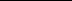 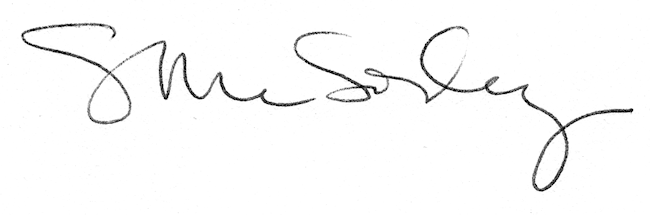 